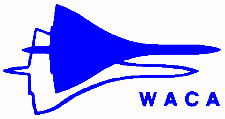 55th Annual General Assembly: The 2024 Interline CelebrationMauritius, 18–23 September 2024Registration Form(One Form Per Person)All sections of this form must be completed.Name (as in passport, please print) First,                          Middle:                          Last:      Name (as in passport, please print) First,                          Middle:                          Last:      Nationality:      Passport No:      Passport Date of Issue (day/month/year):      Passport Expiry Date (day/month/year):      Date of Birth (day/month/year):      Gender: Male    Female Will you be attending the Assembly as your Club’s delegate? Yes    No Will you be attending the Assembly as your Club’s delegate? Yes    No Will you be attending a pre-AGA tour and/or a post-AGA tour? Yes    No If yes, please specify which tour(s):      Note: A separate registration form(s) must be completed for your pre-AGA tour and/or your post-AGA tour.Will you be attending a pre-AGA tour and/or a post-AGA tour? Yes    No If yes, please specify which tour(s):      Note: A separate registration form(s) must be completed for your pre-AGA tour and/or your post-AGA tour.Telephone. No.:Country code (   ) Area code (     )      E-mail address (please print):Accommodation RequiredDouble  (one double bed)   Twin  (two single beds)   Single  (one bed)Note: the hotel will be requested to provide all non-smoking rooms. If a smoking room is required please indicate Your rooming partner will be (if applicable): First name                          Last name:                          Would you like WACA to try and find you a rooming partner? Yes    No . If yes, a male    or female  partner.Accommodation RequiredDouble  (one double bed)   Twin  (two single beds)   Single  (one bed)Note: the hotel will be requested to provide all non-smoking rooms. If a smoking room is required please indicate Your rooming partner will be (if applicable): First name                          Last name:                          Would you like WACA to try and find you a rooming partner? Yes    No . If yes, a male    or female  partner.Special RequirementsPlease specify any allergies, meal restrictions (vegetarian, no pork, no beef, etc.), mobility limitations:Special RequirementsPlease specify any allergies, meal restrictions (vegetarian, no pork, no beef, etc.), mobility limitations:Intended flight arrival from:      Date (day/month/year):              Flight No.:      I will advise at a later date Intended flight departure to:      Date (day/month/year):              Flight No.:      I will advise at a later date ConditionsThis is my reservation request for the above package. I have read and understood the package brochure including the conditions regarding payment and cancellation policies, etc. With my signature below I guarantee payment. I also agree that commencing from the starting point of the package (Sir Seewoosagur Ramgoolam International Airport, Mauritius) until conclusion of the package (Sir Seewoosagur Ramgoolam International Airport, Mauritius), travel insurance as well as all legal liability(ies) are entirely my responsibility. The World Airlines Clubs Association shall not be liable for any personal injury, loss, damage, delay, accident, changes to the programme or any other irregularity which may occur during the event.Participants must accept the conditions above and agree not to take any legal action against the World Airlines Clubs Association or any of the suppliers of services related to the event.Signature: _____________________________________________	Date (day/month/year):      Approved by (Interline Club President or Interline Club WACA Representative or the WACA Administration Manager for Members-at-Large):Name:      Signature: _____________________________________________	Date (day/month/year):      Scan and return the completed Registration Form to Mr. Keith Miller: wacaworld@outlook.com. Alternatively, complete and return to: World Airlines Clubs Association, c/o Mr. Keith Miller, 644 Westwood Avenue, Dorval, Quebec, Canada H9P 2M5.ConditionsThis is my reservation request for the above package. I have read and understood the package brochure including the conditions regarding payment and cancellation policies, etc. With my signature below I guarantee payment. I also agree that commencing from the starting point of the package (Sir Seewoosagur Ramgoolam International Airport, Mauritius) until conclusion of the package (Sir Seewoosagur Ramgoolam International Airport, Mauritius), travel insurance as well as all legal liability(ies) are entirely my responsibility. The World Airlines Clubs Association shall not be liable for any personal injury, loss, damage, delay, accident, changes to the programme or any other irregularity which may occur during the event.Participants must accept the conditions above and agree not to take any legal action against the World Airlines Clubs Association or any of the suppliers of services related to the event.Signature: _____________________________________________	Date (day/month/year):      Approved by (Interline Club President or Interline Club WACA Representative or the WACA Administration Manager for Members-at-Large):Name:      Signature: _____________________________________________	Date (day/month/year):      Scan and return the completed Registration Form to Mr. Keith Miller: wacaworld@outlook.com. Alternatively, complete and return to: World Airlines Clubs Association, c/o Mr. Keith Miller, 644 Westwood Avenue, Dorval, Quebec, Canada H9P 2M5.